2017-2018 EĞİTİM-ÖĞRETİM YILI MERKEZ ATATÜRK ORTAOKULU 7.SINIFLAR KUR’ÂN-I KERİM DERSİ II. DÖNEM 1.YAZILI SINAVIADI SOYADI :                                                                                                                     PUAN:SINIFI    NO :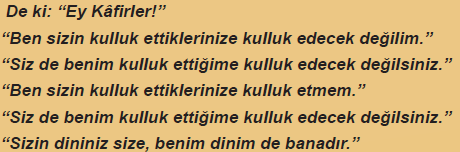 S-1 Yukarıda anlamı verilen sure aşağıdakilerden hangisidir?a-Maun    b-Kureyş      c-Fil     d-Kafirun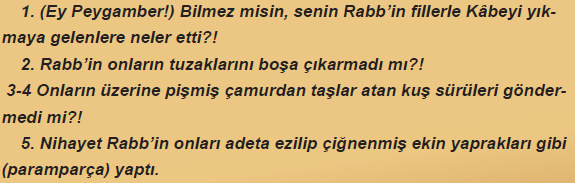         S-2 Yukarıda anlamı verilen dua aşağıdakilerden hangisidir?a-Maun    b-Kureyş      c-Fil     d-Kafirun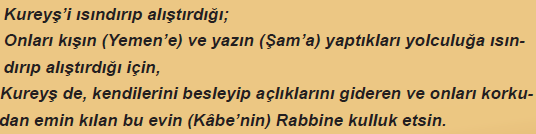 S-3 Yukarıda anlamı verilen dua aşağıdakilerden hangisidir?a-Maun    b-Kureyş      c-Fil     d-Kafirun4)Aşağıdakilerden hangisi şükür ifadelerinden değildir?a- Elhamdülillah	        b- Hamd olsun	c- Allah’a şükür	                      d- SelamunAleyküm5)Aşağıdakilerden hangisi Davud (a.s)’ın özelliklerinden değildir?a)Sesi güzeldir.b)Demiri şekillendirir.c)Hayvanlarla konuşabilen peygamberdir.d)Kendisine Zebur adlı kutsal kitap verilmiştir.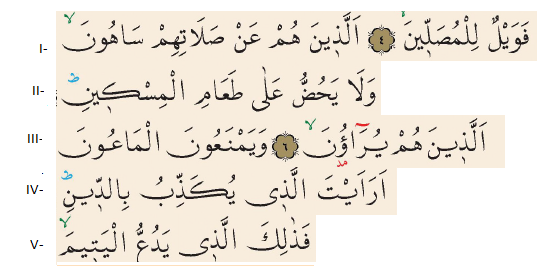   S-6 Yukarıdaki surenin doğru okunuşu hangi şıkta verilmiştir?a- IV. V. II. I. III                   b- II. I. III. V. IV  c- I. III. II. IV. V                   d-IV. III. V. I. II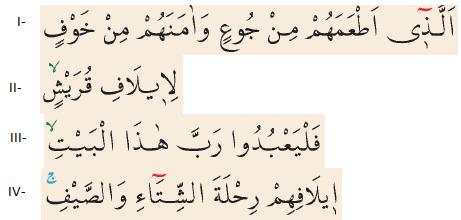 7)Yukarıdaki surenin doğru okunuşu hangi şıkta verilmiştir?a- II. IV. I. III                   b- II. III.  IV. I c- I. II. III. IV.                   d- II.  IV. III. IS-8“(Resulüm!) Sana bu mübarek Kitab’ı, ayetlerini düşünsünler ve aklını kullananlar öğüt alsınlar diye indirdik.” (Sad, 29 )Bu ayete göre aşağıdakilerden hangisi çıkartılamaz?a- Kur’an mübarek bir kitaptır. b- İnsanların düşünmesi gereken bir kitaptır.c- Öğüt alınması gereken bir kitaptır.d- Kur’an-ı Kerim  son ilahi kitaptırKELİMELER İLE ANLAMLARINI EŞLEŞTİRİNİZ.1DinAllah’a, Peygamber’e ve büyüklere saygılı olmak ve onların emirlerine uymak2İtaatYüce Allah’ı zatında, sıfatlarında ve fiilerinde bir ve tek kabul etmek; eşi ve benzerinin bulunmadığına inanmak ve hiçbir şeyi ortak koşmadan ibadeti yalnız Allah için yapmaktır3İmanAllah’ın varlığını, birliğini ve Hz. Peygamber’in Allah Teala’dan getirdiği kesin hüküm ve bilgileri kalp ile tasdik etmek, tereddütsüz kabullenip teslim olmaktır.4TevhidYüce Rabbimiz’in, insanların dünya ve ahirette mutlu olmalarını sağlamak için gönderdiği kural ve tavsiyelerdir.